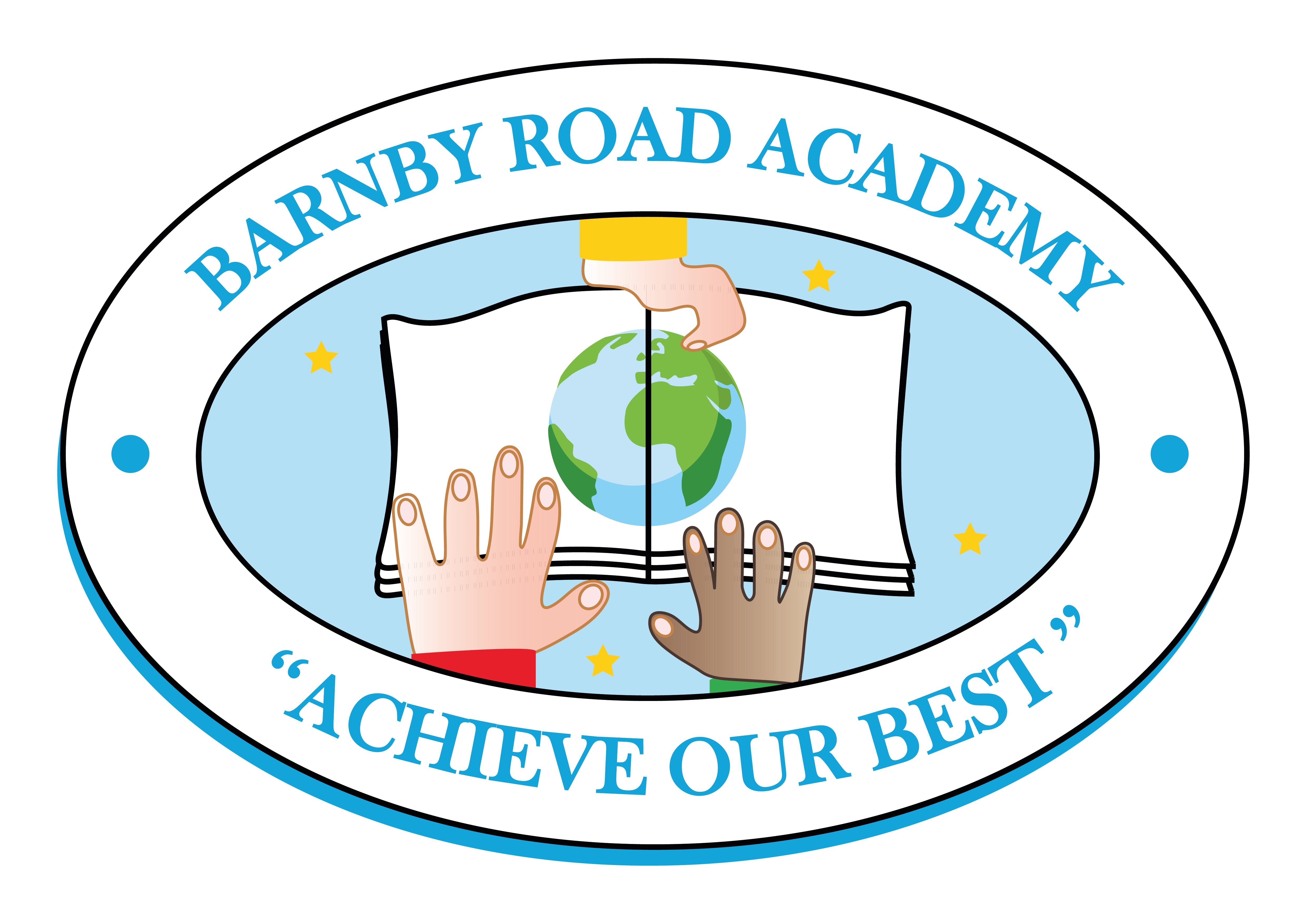 EssentialDesirableQualificationsQualificationsQualified Teacher StatusEvidence of commitment to continuing professional developmentExperienceExperienceExperience of teaching in the KS1 phase (This would be a successful placement for an NQT)Experience of working within a teamExperience of the assessment procedures within KS1Experience of working with children with special educational needs/English as an additional languageExperience of working with other adults in the classroom e.g. teaching assistants, students, parent helpersKnowledge and UnderstandingKnowledge and UnderstandingA thorough knowledge of good/outstanding KS1 practice Knowledge and understanding of a broad, balanced and relevant curriculumA secure understanding of the processes by which children learnAn ability to differentiate the curriculum to meet the needs of all childrenCompetent use of ICT across the curriculumAn understanding of the use of assessment to inform future learning and teachingAn understanding of the importance of establishing positive behaviour and learning attitudesAn understanding of how teaching assistants can enhance children’s learning and achievementAn understanding of the importance of safeguarding childrenKnowledge of current developments in the national curriculum Knowledge and understanding of working with parents to develop a learning partnershipEffective use of ICT to support planning and assessmentPersonal QualitiesPersonal QualitiesA caring ethosExcellent communication skillsGood organisational skillsA commitment to working co-operativelyEnergy, creativity and passionA sense of humourAn ability to embrace change with enthusiasm and a positive outlookA commitment to working in partnership with parentsHigh expectations of self and othersAn ability to motivate and inspire children to achieve their bestExpertise in a specific areaA commitment to supporting all aspects of school life e.g. clubs, ‘Friends’ events